云南中医药大学网上“缴费平台”—网页端缴费操作指南一、适用范围 缴费平台网页端适用于交纳在校学生学费、住宿费、考试费等费用。二、登录缴费平台网页端在学校主页“服务导航”内点击“缴费平台”图标，或输入网址http://www.jccjf.ynutcm.edu.cn/payment/ 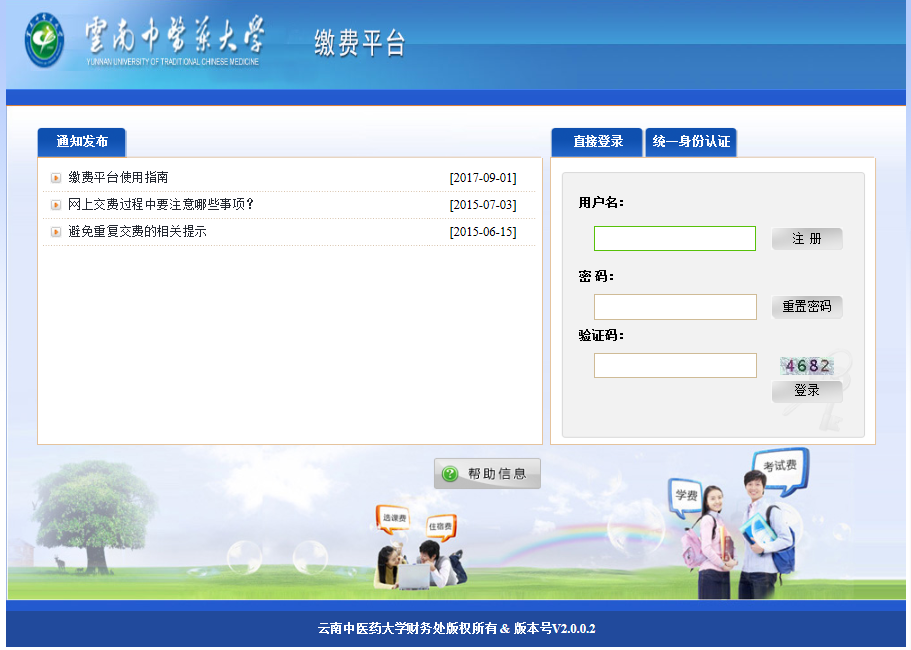 录入本人准考证号、密码（初始密码为身份证后六位）和验证码。进入系统后请及时修改本人登录密码。浏览器推荐使用IE。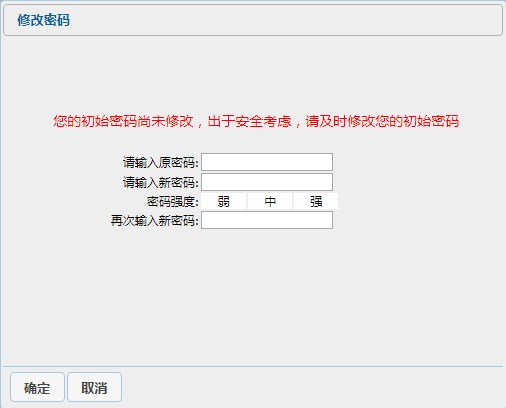 三、选择缴费项目，录入缴费金额 进入网上缴费系统后，选择需要缴费的项目（点击项目名称前的方框打“√”）， 当需要缴纳多项缴费时，在“费用项列表”中勾选需支付的费用项，左下方会自动产生将要缴纳的费用总额，点击“支付”。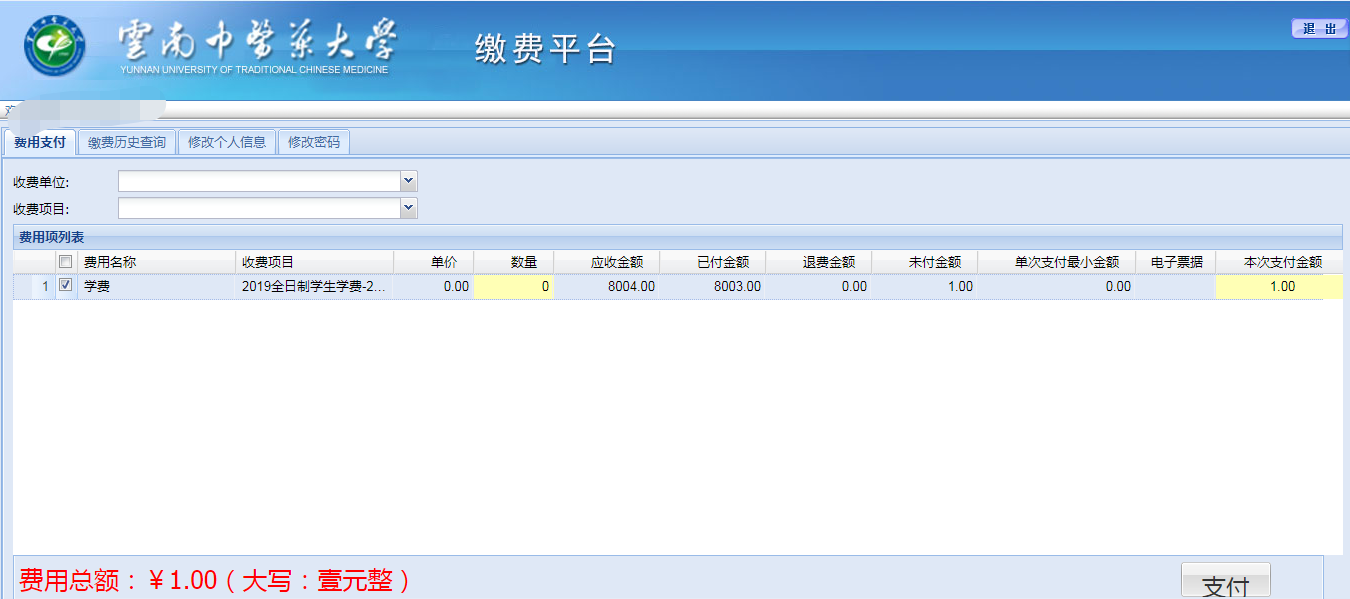 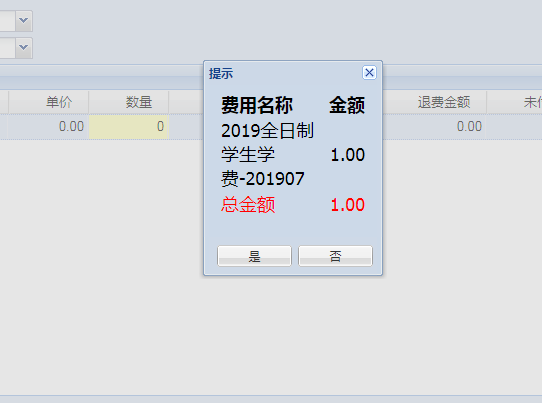 四、网上缴费 确认将要缴费项目和金额无误后，点击“支付”按钮进入网上缴费页面，系统自动生成订单号、支付时间等信息。有两种支付方式可供选择，方式一：微信支付，方式二：银联支付。方式一：微信支付1.选择付款方式（在 “微信支付”前打“●”），点击“下一步”，系统自动跳转到微信支付页面，点开手机微信“扫一扫”，扫描二维码进行支付。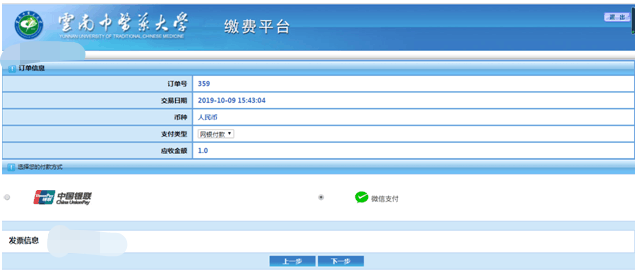 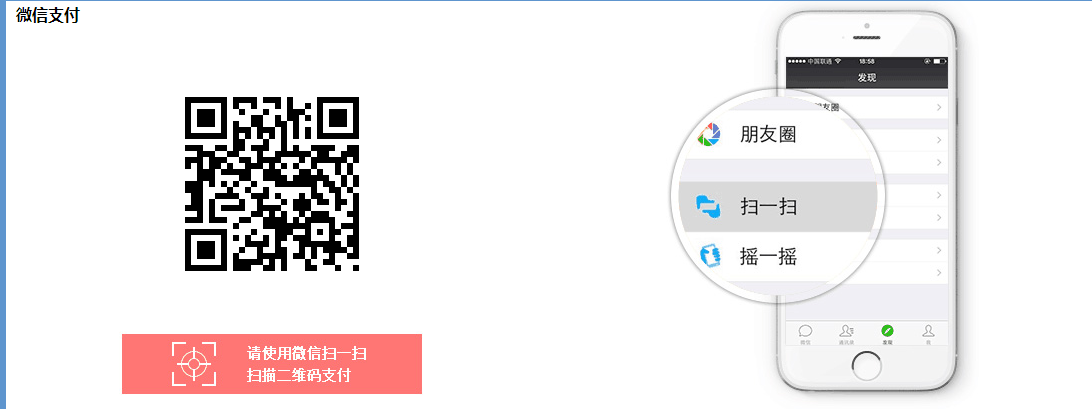 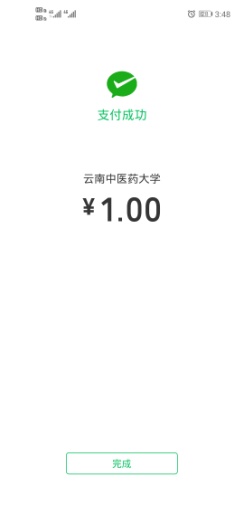 2.支付成功后，页面自动跳转至支付成功订单信息。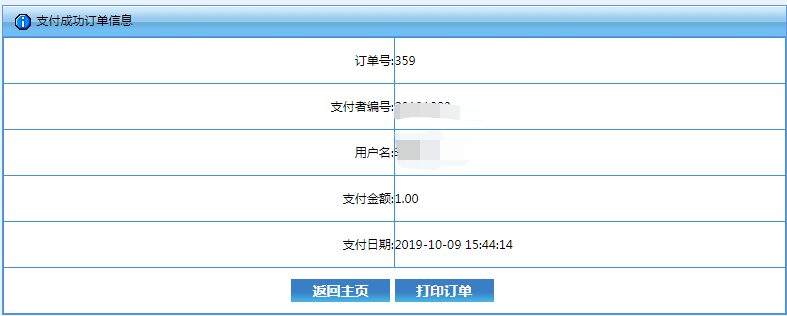 方式二：银联支付1.选择付款方式（在 “银联支付”前打“●”），点击“下一步”，系统自动跳转到网上银行支付页面，点击“登录网上银行支付”。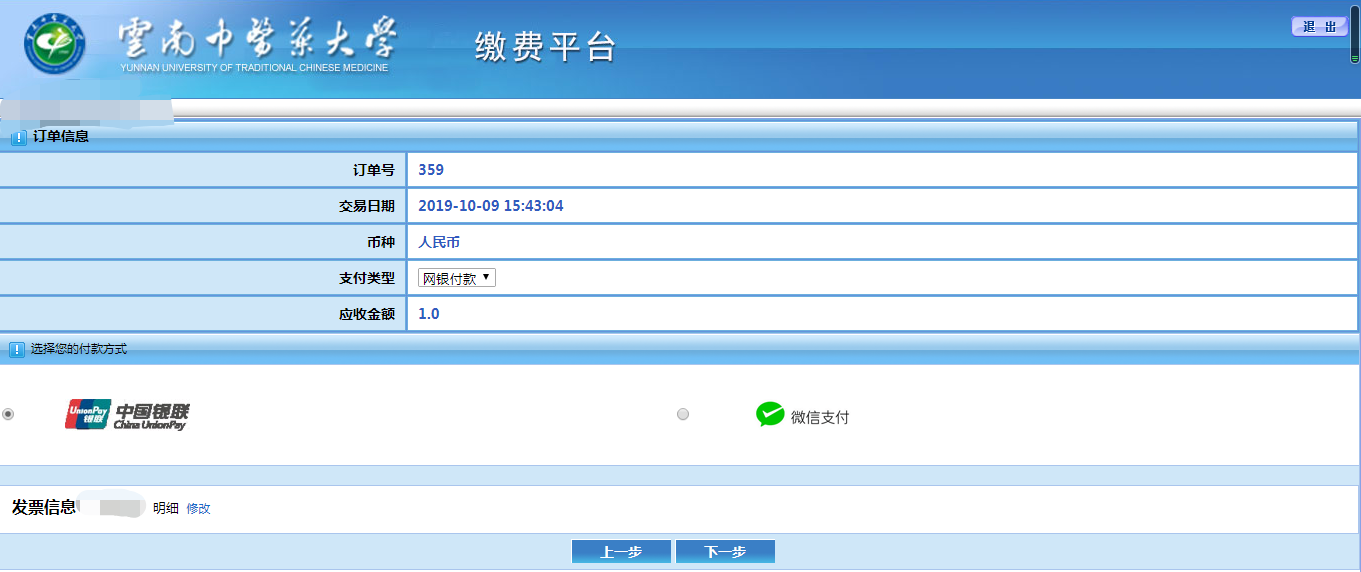 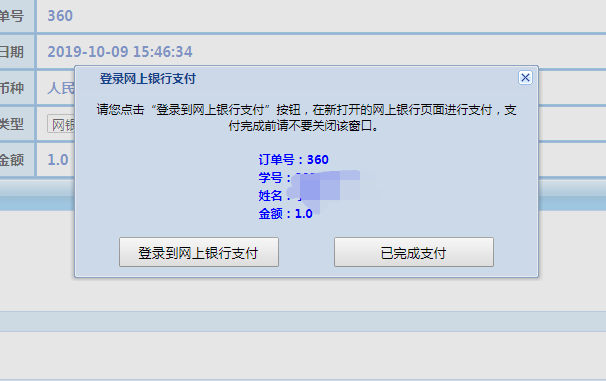 2.在银联“在线支付”界面的“直接付款”中输入银行卡号，点击“下一步”。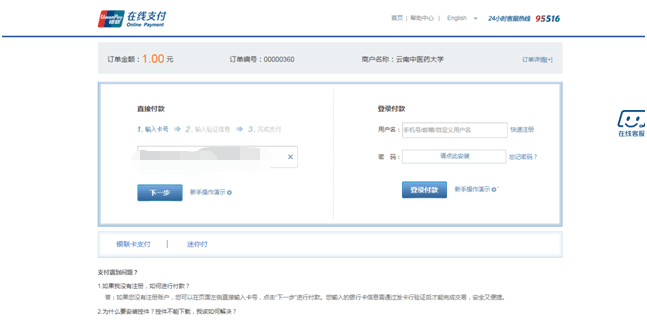 3.首次支付的同学需要在“银行卡密码”处点击“请点此安装”，安装“银联安全控件非插件版”，点击“运行”→“安装”，安装成功后返回支付界面→刷新，输入银联支付密码，手机号，获取短信验证码，点击“确认支付”。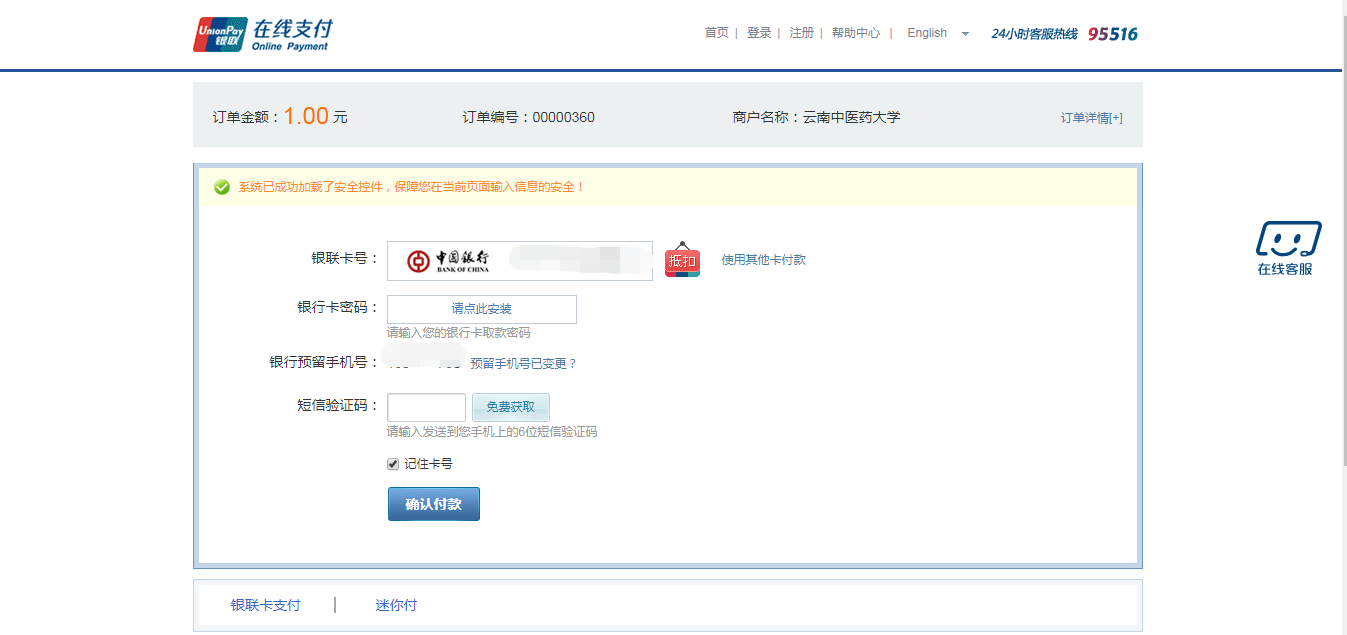 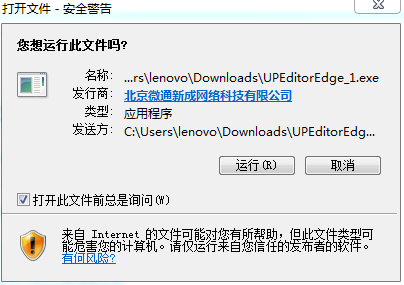 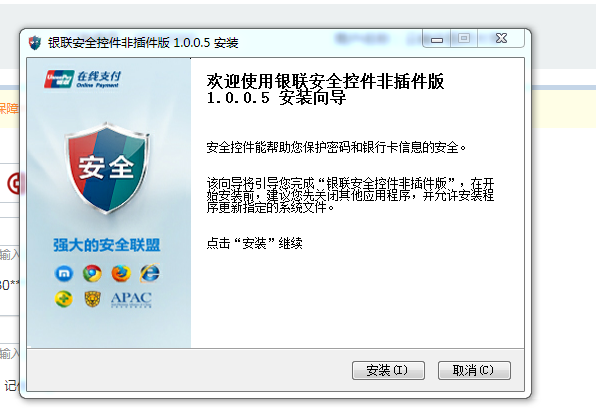 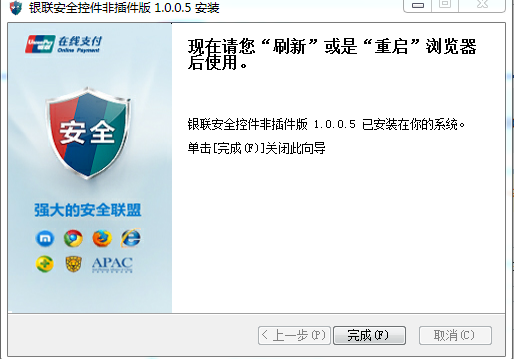 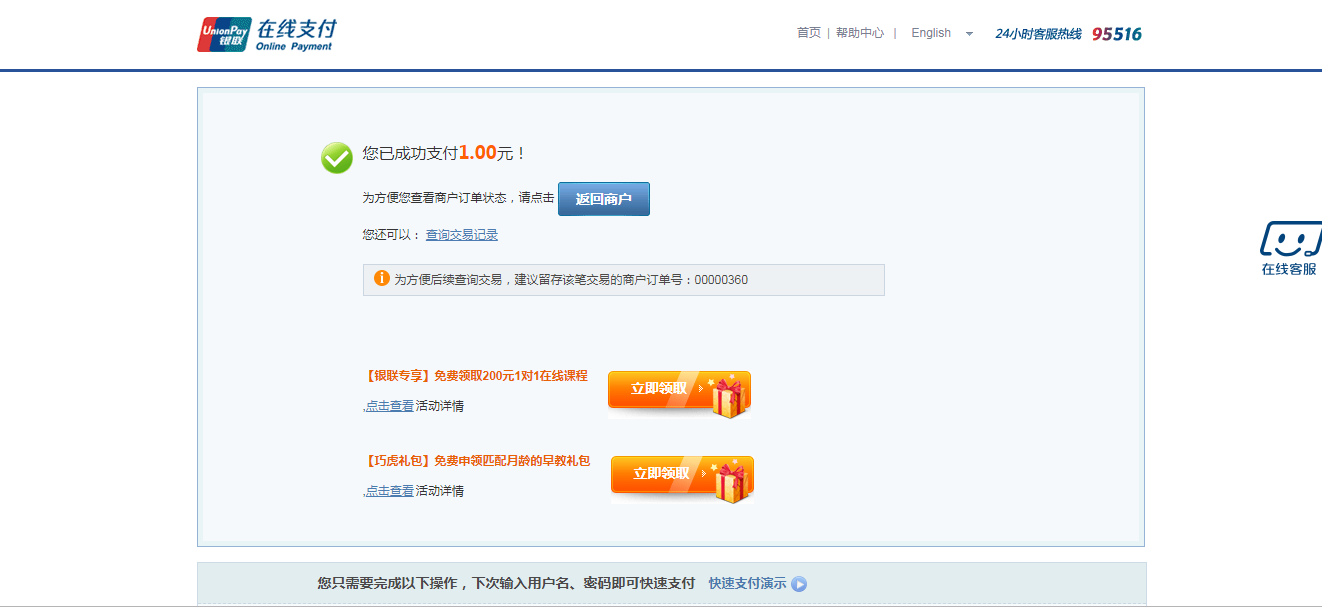 五、完成缴费，打印订单缴费成功后，系统会产生相应的订单信息。学生可打印留存“缴费平台订单信息”。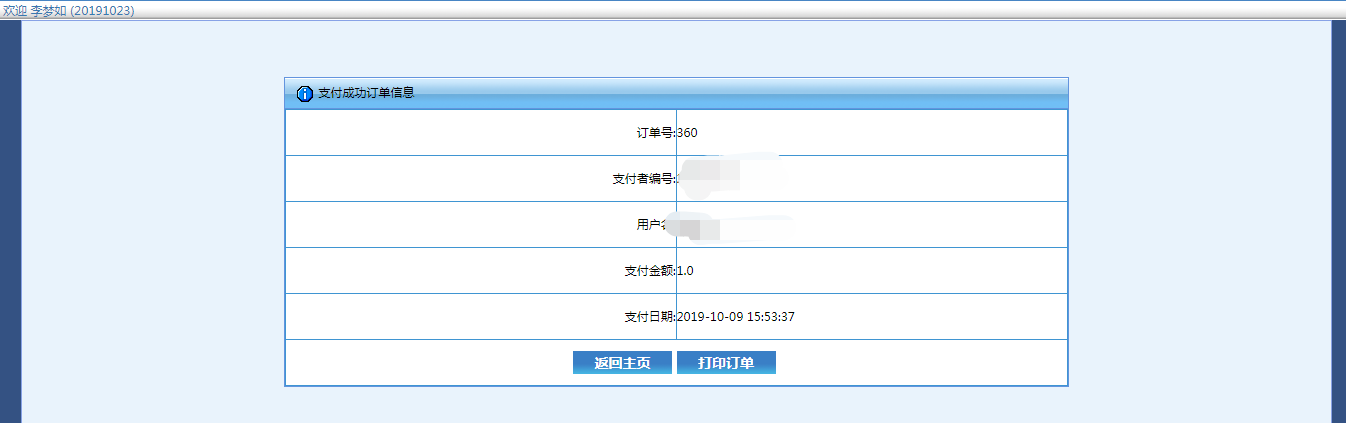 点击上图中的“打印订单”，可打印出订单信息。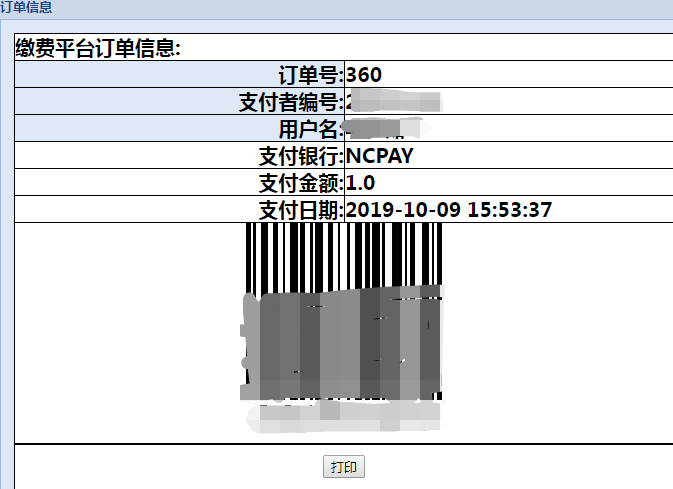 六、查询缴费情况学生可在“翼财云中”APP（手机端）和财务处综合信息门户（网页端）查询缴费情况，具体操作为：1.手机端：登录“翼财云中APP”，进入手机查询系统，点击 “手机缴费”→右下角“我的”→“缴费历史”即可查询。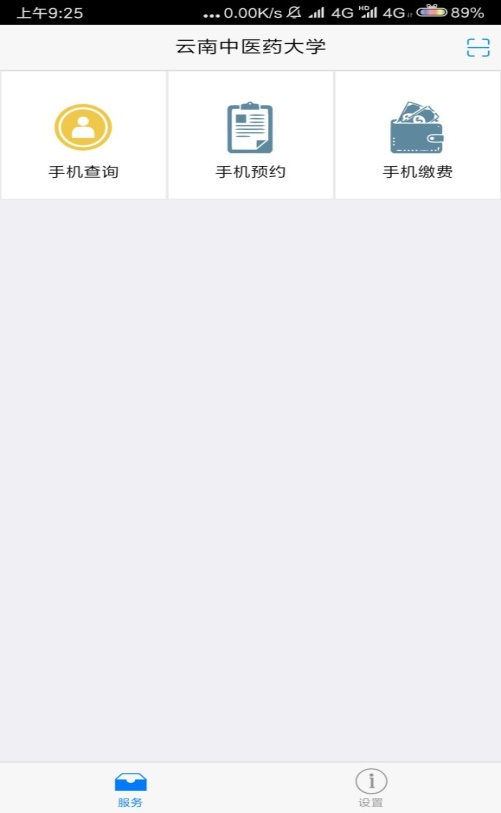 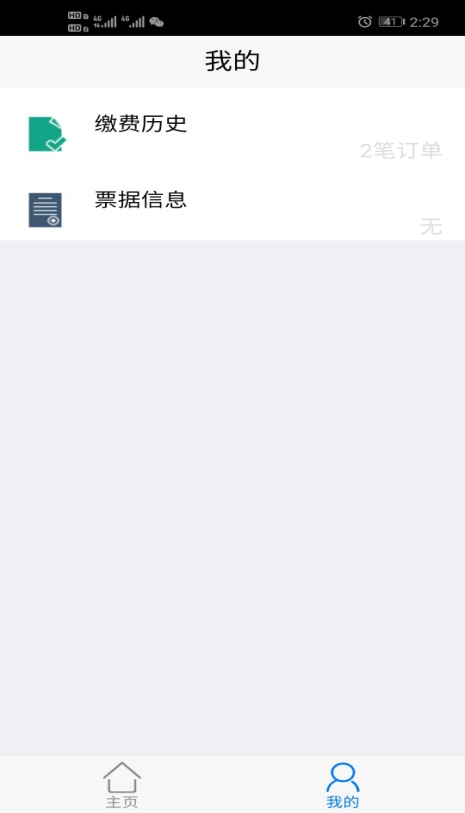 2.网页端：登录“云南中医药大学复旦天翼高级财务管理平台” (http://www.jcccx.ynutcm.edu.cn/WFManager/login.jsp)下的“我的收费查询”查询缴费和欠费情况。如手机缴费成功但查询不到已缴费记录，学生可稍作等待，再重新查询；也可到计财处收费管理科（呈贡校区崇德楼211室）咨询解决。七、打印和发放交费票据 对交清的费用，由计财处统一打印交费票据，交于相关部门发放给学生，学生应妥善保管好交费票据。八、风险提示和说明 1.密码遗忘的、使用中有困难的，可到计财处收费管理科（呈贡校区崇德楼211室）联系解决，电话：0871-65918180。2.使用缴费平台网上缴费如发现任何异常情况请立即停止缴费，并及时告知计财处收费管理科。